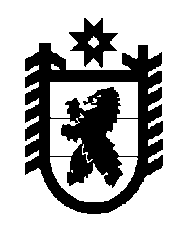 Российская Федерация Республика Карелия    РАСПОРЯЖЕНИЕГЛАВЫ РЕСПУБЛИКИ КАРЕЛИЯПризнать утратившим силу распоряжение Главы Республики Карелия от 20 октября 2016 года № 438-р (Собрание законодательства Республики Карелия, 2016, № 10, ст. 2133).            ГлаваРеспублики Карелия                                                          А.О. Парфенчиковг. Петрозаводск25  апреля 2018 года№ 216-р 